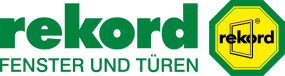 Überschrift:
„Anpfiff“ zum Bauen und RenovierenUnterüberschrift:
Fenstertausch schafft weniger Heizkosten und mehr WohlfühlklimaAnlauf:
+++ Spätestens die Heizkostenabrechnung des letzten Winters bringt es an den Tag: Das eigene Heim hat Energielecks. „Zum Fenster raus heizen“ sagt der Volksmund nicht ohne Grund, denn häufig sind alte, einfach verglaste, schlecht wärmegedämmte Fenster und undichte Rahmen die Schwachstellen. Die wärmere Jahreszeit ist der optimale Zeitpunkt, einen Fenstertausch vorzunehmen und so dem Geldbeutel und der Umwelt etwas Gutes zu tun. +++ Artikeltext:
Startschuss für neue FensterUm ideal vorbereitet in die Bau- und Renovierungssaison zu starten, sollten Bauherren sich im Vorwege eingehend über neue Fenster informieren. Denn der Einbau von modernen Energiesparfenstern senkt nicht nur die Heizkosten und den CO2-Ausstoß. Moderne Fenster bringen auch mehr Licht, Einbruchschutz und ein Wohlfühlklima in die eigenen vier Wände. Mit den richtigen Zusatzausstattungen wird aus dem neuen Fenster ein passgenaues Hightech-Produkt, das sich individuell auf die eigenen Bedürfnisse zusammenstellen lässt.Sicherheit schaffen, Energie sparenDas Premium-Holzfenster „tigna! blue“ und sein Gegenstück aus Kunststoff, „quadro! blue“, sorgen bereits in der Grundausstattung für energetische Bestwerte. Sie erfüllen bereits im Standard die aktuellen Anforderungen der EnEV, welche einen niedrigen Fenster-Dämmwert von 1,3 W/m²K fordert. Mit Wärmeschutzgläsern erreichen beide Fenster sogar Werte bis hin zum Passivhausniveau (0,8 W/m²K).Neben der Wärmedämmung steht bei der Anschaffung von Fenster auch die Sicherheitsausstattung im Fokus. Bei Fenstern in besonders für Einbrecher „einladenden“ Lagen empfiehlt es sich, dass Fenster mit zusätzlichen Schutzmechanismen, wie zum Beispiel der Beschlagtechnik nach RC2, ausgestattet werden. Weitere Informationen bekommen Sie in der rekord Ausstellung Hamburg, Osdorfer Weg 147, 22607 Hamburg, Tel.: 0 40 / 85 19 77 90, hamburg@rekord.de, hamburg-west.rekord.de.Anschrift:
rekord Ausstellung GmbH
Osdorfer Weg 147
22607 Hamburg
Telefon: 0 40 / 85 19 77 90
E-Mail: hamburg@rekord.de
hamburg-west.rekord.deÖffnungszeiten:
Mo – Fr. 09.00 – 18.00 Uhr
Sa. 10.00 – 13.00 Uhr